INDICAÇÃO Nº 3398/2017Sugere ao Poder Executivo Municipal que proceda ao conserto de vazamento de água sobre a ponte da Rua João Pereira no Cruzeiro do Sul.Excelentíssimo Senhor Prefeito Municipal, Nos termos do Art. 108 do Regimento Interno desta Casa de Leis, dirijo-me a Vossa Excelência para sugerir ao setor competente que proceda ao conserto de vazamento de água sobre a ponte da Rua João Pereira no Cruzeiro do Sul.Justificativa:Fomos procurados por munícipes solicitando essa providencia poiso o referido vazamento está causando desperdícios de água potável.Plenário “Dr. Tancredo Neves”, em 29 de Março de 2017.José Luís Fornasari                                                  “Joi Fornasari”Solidariedade                                                    - Vereador -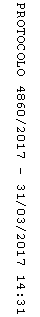 